Cerere de înscriereCODUL ATRIBUIT CANDIDATULUI:Doamnă Director,Subsemnatul(a), _______________________________________________________, domiciliat în _________________, str.____________________ nr.____ bl.___ sc.___ etaj__ ap.__, telefon fix__________________,mobil_____________________,email_________________________________________,în calitate de părinte al copilului, __________________________________________________, elev/ă în clasa a IV-a la Școala________________________________________ din ___________________________, solicit înscrierea acestuia/ acesteia în clasa a V-a, cu predare intensivă a limbii engleze la Şcoala Gimnazială “N.Popoviciu” – Beiuş în anul școlar 2018-2019.Cunosc prevederile Procedurii privind constituirea formațiunilor de elevi la clasa a V-a, engleză intensiv în cadrul scolii pentru anul școlar 2018-2019, sunt de acord cu acestea și mă oblig să le respect întocmai.Am primit codul atribuit candidatului (numele și prenumele elevului)_____________________________________________ .Anexez prezentei:1. Copia certificatului de naştere al candidatului (însoțită de original pentru certificare Conform originalului ladepunerea dosarului);2. Copii după buletinul/ cartea de identitate a părinților (însoțite de original pentru certificare Conform originaluluila depunerea dosarului);3. Aviz epidemiologic de la medicul de familie (dovada vaccinărilor la zi);DA□NU□, motivul absenței documentului fiind ………………………………………………………………Data___________                                                                                    Semnătura _______________Doamnei Director a  Şcolii  Gimnaziale “N.Popoviciu” – Beiuş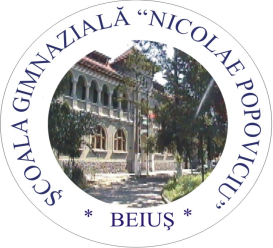 MINISTERUL EDUCAŢIEI NAȚIONALE INSPECTORATUL ȘCOLAR JUDEȚEAN BIHORŞCOALA GIMNAZIALĂ „NICOLAE POPOVICIU” BEIUŞStr. Calea Bihorului, Nr. 13; tel. 0259/322064, fax. 322620e-mail: npopoviciubeius@yahoo.com